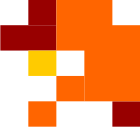 i •	Исключай! Метод исключе- i i ния	позволяет	в	итоге	скон-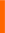 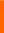 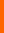 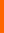 i чентрировать	внимание	всего Iна одном-двух вариантах, а не I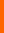 .""""""“"““””"””""""""””""““""""П с и хол	о ги ч е с ка яп од го то в ка	к ОГЭ.С о в ет ыв ы п yc к н и ка мi на всех пяти-семи.Проверь! Ост авь время проверки своей работы.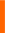 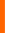 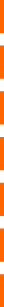 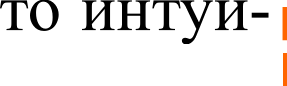 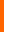 I IДЛЅ iПолезные сайты:http://ege.edu.ru/ru/ http://www.fipi.ru/Если т ы не уве-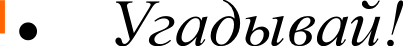 рен в выборе ответа, но интуи-тивно можешь предпочесть ка-р	кой-то ответ другим,ции следует доверять!І •	Не	огорчайся!	Стремись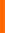 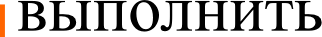 все	задания,	но I, помни, что на практике это не— Iреально. Учитывай, что тесто- I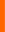 http://gia.edu.ru/	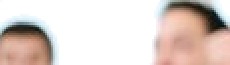 :....... -.............-..............‘.......................: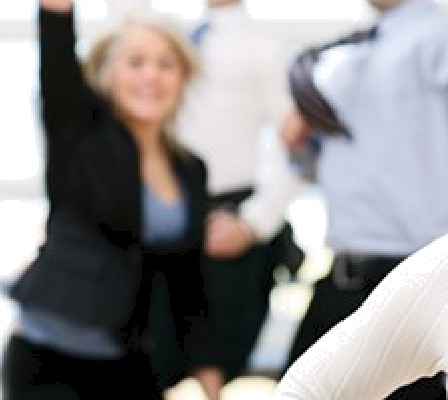 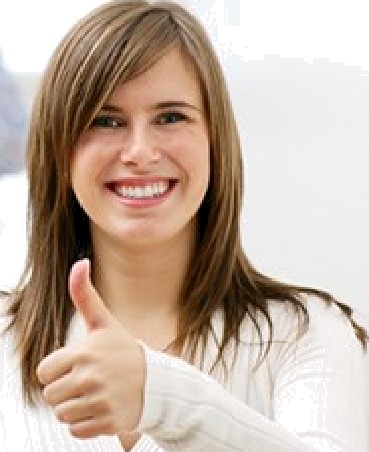 i вые	задания	рассчитаны	на	i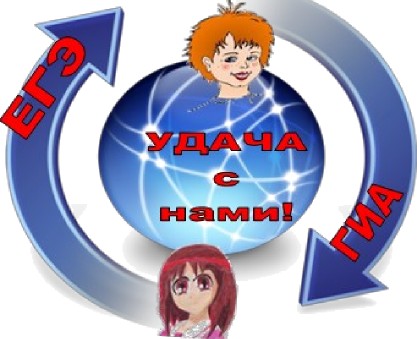 , максимальный	уровень	труд- i i ности, и количество решенных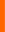 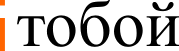 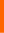 заданий вполне оказаться достаточным рошей оценки.i i          может iДЛЯ ХО- iI I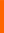 I I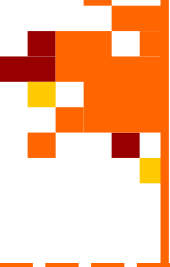 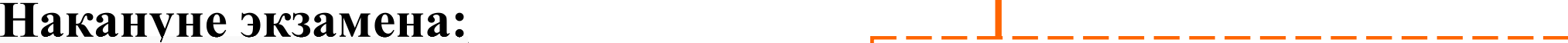            Общие рекомендации 		старшеклассникам: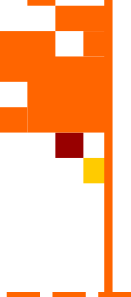 Не cтoит относиться к экзаменам слиш- ком серьезно. Ко всему происходящему с вами подходите с долей юмора и со здравым смыс- лом. Ведь даже в случае получения низкого балла, ничего катастрофического не произой- дет. Все зависит от вашего восприятия, от отношения к экзтиенам и к возможному по- ра.жению в целом.Если вы плохо подготовились, то изна- чально не cтoит рассчитывать на чудо, cкo- pee всего вы получите то, что заслужили.Другое дело, если в стрессовом состоянии вам так и не удалось обуздать эмоции и пода- вить страх, в результате низкий балл и отча- яние из-за провала. Примите произошедшее ни как поражение, а как шанс лучше узнать свои слабые стороны и, как возможность по- работать над собой.В конце концов, экзамены, каким бы серь- езньіми они ни были, - не решают, по большо- му счету, вашу судьбу. Ее cтpoитe вы сами. ИI не следует забывать, что школа, техникум, I I институт,	наконец,	работа-	это	только I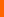 I часть жизни, одна из ее многочисленных гра-I ней.Выспись как можно лучше.П е р ед	н ач а ло м э кз а м е н а: В начале тестирования тебе сообщат необходимую информацию (как заполнять бланк, какими буквами писать, как кодировать номер школы и т.д.).Будь внимателен! !!От того, как ты внимательно запомнишь все эти правила, зависит правильность твоих ответов!I ния бланков постарайся сосредото-I читься и забыть про окружающих.II •	Toponиcь	не	cneшa!	Жест киеI рамки времени не должны влиятьi на качество твоих ответов. ii в	Начни с легкого! Начни от ве-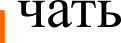 на те вопросы, в знании кото- ых ты не сомневаешься. Тогда тыI успокоишься, голова начнет рабо-i тать более ясно и четко, и ты вой-l дешь в рабочий ритм.Пропускай трудньlе	непо- i нятные задания. Помни: в тексте l всегда найдутся такие вопросы, с i которыми ты обязательно спра- I вишься.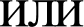 I •	Читай задания до конца!I •	Думай только о текущем зада- i нии, которое ты выполняешь в дан-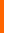 ный момент!iiI	II	II	II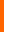 